Пермская краевая общественная организация "Любительская хоккейная лига Прикамья"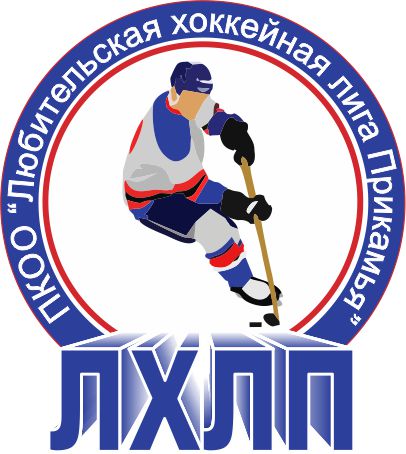  Кубок им В.П. СухареваЗаявка на матчПодпись руководителя команды:			___________ / ______________ /							                                          расшифровка
Дата заполнения: 		___________Полное названиеХоккейный клуб «ПромКабСтрой»НазваниеХК «ПКС»ТренерЛеготкин Дмитрий АндреевичСезон2015/2016АдминистраторВерхоланцев Сергей Владимирович№ п/пФ.И.О.АмплуаВр, Зщ, Нп№
игрока в заявкеОтм.
К, АОтметка игрока на игру (с номером)1Шмаков Иван СергеевичВр12Котов Илья НиколаевичВр473Мальцев Никита АлексеевичВр814Минеев Максим ИгоревичВр595Адамов Дмитрий РомановичНп70А6Баглай Сергей ВалентиновичЗщ807Булычев Егор СергеевичНп 148Бутырин Владислав ВладимировичНп869Верхоланцев Сергей ВладимировичНп62А10Ворохов Вадим ВячеславовичНп6711Казаков Александр НиколаевичЗщ2712Казаков Максим НиколаевичЗщ3313Камалтдинов Адиль ГабдулахановичЗщ8014Кузнецов Артем АнтоновичЗщ6015Лузин Марк ВладимировичНп7216Мусихин Дмитрий ЛеонидовичНп7017Перевозник Данил Романович                                                 Зщ7518Пермяков Данил ЮрьевичНп8519Расчетин Марк ИгоревичНп6820Садовой Денис ВадимовичНп8421Селетков Федор ВладимировичЗщ8022Сергеев Андрей СергеевичЗщ6323Сунцов Виталий ИгоревичЗщ7324Сурнин Михаил НиколаевичНп80К25Фотин Иван МихайловичНп83